Annual Client Appreciation Plan 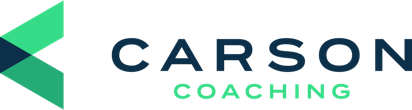 As a best practice we recommend having the team give their input on the effectiveness of the prior year’s client appreciation touches and events before making plans for the next year. Creating a 5-star experience requires planning, process and execution. In creating an appreciation strategy, many advisors start by determining the kind of experience they want each segment of clients to receive. Here is an example of how you might get started:Example:Year: 2020Total Budget: $25,000Annual Client Appreciation Plan Fillable Plan:Year: Total Budget: Appreciation CalendarOur recommendation is to make a plan for the entire year, but break out the events and activities in each quarter so that you are not overwhelming your team or clients.Example:Year: 2020Appreciation CalendarFillable Plan:Year: Client Segment Appreciation TypeA+ABCDAnnual All Client EventYesYesYesYesYesSmall Client Events2-3210NoneTargeted Client EventsAs applicableAs applicableAs applicable0NoneVirtual Events and CommunitiesYesYesYesYesYesHoliday/Annual Gift221NoneNoneBirthdaysGift ($35 max) + CallGift ($35 max) + CallCard Onlye-Carde-CardRetirementCard+Gift ($50 max) or DinnerGift ($35 max)Card OnlyNoneNoneReferralsCard+Gift ($25 max)Card+Gift ($25 max)Card OnlyCardCardThank-you Card211NoneNoneRandom Acts of Kindness211NoneNoneClient Segment Appreciation TypeJAN – MARAPR – JUNEJULY – SEPTOCT – DECAnnual / All Client EventPost Tax Season Shred EventHoliday BrunchSmall Client EventsTSA Pre-Check Register & Travel PresentationPP* Golf ScrambleSummer Culinary ClassTargeted Client EventsValentine’s Day Event for Widows & SinglesSummer Musical EventVeteran’s Day LunchVirtual / CommunitiesCollege Planning WebinarHalf-Time WebinarTax Planning WebinarOther EventsVirtual Food DriveBack to School Drive for Local SchoolClient GiftsSpring CookiesThanksgiving Pie DayOngoingBirthday GiftsBirthday CardsWeddings and/or Anniversary GiftsClient AnniversaryReferral Gifts and CardsGraduationsRandom Acts of KindnessBirthday GiftsBirthday CardsWeddings and/or Anniversary GiftsClient AnniversaryReferral Gifts and CardsGraduationsRandom Acts of KindnessBirthday GiftsBirthday CardsWeddings and/or Anniversary GiftsClient AnniversaryReferral Gifts and CardsGraduationsRandom Acts of KindnessBirthday GiftsBirthday CardsWeddings and/or Anniversary GiftsClient AnniversaryReferral Gifts and CardsGraduationsRandom Acts of KindnessJAN – MARAPR – JUNEJULY – SEPTOCT – DECOngoing